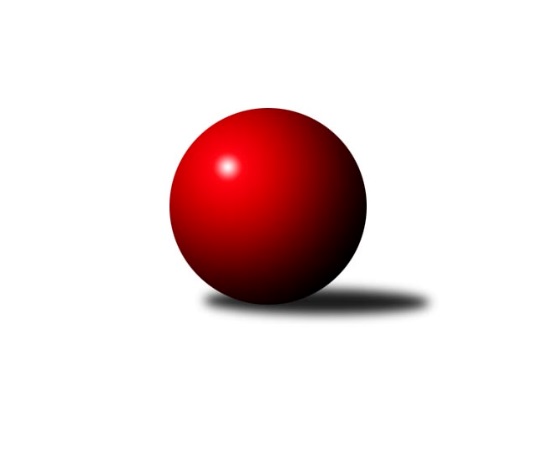 Č.8Ročník 2012/2013	17.11.2012Nejlepšího výkonu v tomto kole: 3333 dosáhlo družstvo: KK Akuma Kosmonosy 3.KLM B 2012/2013Výsledky 8. kolaSouhrnný přehled výsledků:TJ Červený Kostelec 	- SK PLASTON Šluknov  	6:2	3203:3178	10.5:13.5	17.11.Spartak Rokytnice nad Jizerou 	- TJ Start Rychnov nad Kněžnou 	1:7	3230:3263	9.5:14.5	17.11.SKK Jičín B	- TJ Lokomotiva Ústí nad Labem 	3:5	3116:3139	10.0:14.0	17.11.TJ Neratovice 	- TJ Dynamo Liberec 	1:7	3024:3125	9.0:15.0	17.11.KK Hvězda Trnovany B	- TJ Lokomotiva Trutnov 	0:8	3016:3305	8.0:16.0	17.11.SKK Náchod B	- KK Akuma Kosmonosy 	5:3	3293:3333	13.5:10.5	17.11.Tabulka družstev:	1.	SKK Jičín B	8	6	0	2	44.0 : 20.0 	113.0 : 79.0 	 3140	12	2.	KK Akuma Kosmonosy	8	6	0	2	42.5 : 21.5 	111.5 : 80.5 	 3227	12	3.	TJ Červený Kostelec	8	6	0	2	36.5 : 27.5 	99.5 : 92.5 	 3146	12	4.	TJ Dynamo Liberec	8	5	1	2	39.5 : 24.5 	106.5 : 85.5 	 3275	11	5.	TJ Lokomotiva Ústí nad Labem	8	5	1	2	37.0 : 27.0 	98.5 : 93.5 	 3109	11	6.	TJ Start Rychnov nad Kněžnou	8	5	0	3	40.0 : 24.0 	95.5 : 96.5 	 3199	10	7.	SKK Náchod B	8	4	0	4	28.0 : 36.0 	90.0 : 102.0 	 3182	8	8.	Spartak Rokytnice nad Jizerou	8	3	0	5	25.0 : 39.0 	82.5 : 109.5 	 3112	6	9.	SK PLASTON Šluknov 	8	2	0	6	25.0 : 39.0 	96.0 : 96.0 	 3158	4	10.	TJ Neratovice	8	2	0	6	25.0 : 39.0 	90.5 : 101.5 	 3160	4	11.	TJ Lokomotiva Trutnov	8	1	1	6	25.0 : 39.0 	91.5 : 100.5 	 3188	3	12.	KK Hvězda Trnovany B	8	1	1	6	16.5 : 47.5 	77.0 : 115.0 	 3136	3Podrobné výsledky kola:	 TJ Červený Kostelec 	3203	6:2	3178	SK PLASTON Šluknov  	Lukáš Janko	133 	 157 	 121 	119	530 	 2:2 	 492 	 106	125 	 141	120	Jan Koldan	Štěpán Schuster *1	133 	 107 	 125 	135	500 	 0.5:3.5 	 541 	 133	128 	 134	146	Antonín Kotrla	Aleš Nedomlel	129 	 133 	 155 	129	546 	 1:3 	 554 	 137	149 	 131	137	Petr Vajnar	Ondřej Mrkos	146 	 122 	 144 	119	531 	 3:1 	 532 	 124	121 	 143	144	Radek Marušák	Jan Adamů	131 	 140 	 127 	128	526 	 2:2 	 521 	 143	132 	 116	130	Jan Sklenář	Martin Mýl	127 	 137 	 160 	146	570 	 2:2 	 538 	 131	148 	 132	127	Josef Rubanickýrozhodčí: střídání: *1 od 61. hodu Petr LinhartNejlepší výkon utkání: 570 - Martin Mýl	 Spartak Rokytnice nad Jizerou 	3230	1:7	3263	TJ Start Rychnov nad Kněžnou 	Slavomír ml. Trepera	127 	 136 	 127 	152	542 	 3:1 	 508 	 125	110 	 129	144	Martin Holakovský	Jakub Stejskal	128 	 125 	 150 	156	559 	 2:2 	 572 	 137	155 	 138	142	Miroslav Hanzlík	Petr Janouch	114 	 149 	 128 	111	502 	 1:3 	 545 	 137	127 	 145	136	Radek Jung	Zdeněk ml. Novotný st.	129 	 132 	 134 	135	530 	 1:3 	 517 	 131	139 	 137	110	Vojtěch Šípek	Petr Mařas	141 	 138 	 143 	140	562 	 1:3 	 567 	 149	144 	 153	121	Martin Čihák	Pavel Tryzna	138 	 130 	 145 	122	535 	 1.5:2.5 	 554 	 138	147 	 144	125	Dalibor Ksandrrozhodčí: Nejlepší výkon utkání: 572 - Miroslav Hanzlík	 SKK Jičín B	3116	3:5	3139	TJ Lokomotiva Ústí nad Labem 	Pavel Louda	117 	 113 	 151 	130	511 	 2:2 	 501 	 124	139 	 116	122	Martin st. Zahálka st.	Vladimír Pavlata	129 	 119 	 126 	150	524 	 2:2 	 523 	 121	133 	 134	135	Martin Vrbata	Pavel Kříž	149 	 137 	 134 	125	545 	 1.5:2.5 	 546 	 151	137 	 135	123	Josef Holub	Jaroslav Kříž	116 	 99 	 128 	140	483 	 2:2 	 497 	 137	123 	 124	113	Jiří Šípek	Roman Bureš	126 	 122 	 137 	123	508 	 0:4 	 561 	 133	146 	 140	142	Ladislav Šourek	Vladimír Řehák	136 	 140 	 136 	133	545 	 2.5:1.5 	 511 	 119	144 	 115	133	Josef Rohlenarozhodčí: Nejlepší výkon utkání: 561 - Ladislav Šourek	 TJ Neratovice 	3024	1:7	3125	TJ Dynamo Liberec 	Jan Kvapil	122 	 122 	 149 	139	532 	 2:2 	 546 	 146	133 	 130	137	Vojtěch Pecina	Miroslav Burock	115 	 135 	 142 	104	496 	 2:2 	 502 	 117	128 	 129	128	Roman Žežulka	Jan Kozák	121 	 118 	 138 	119	496 	 0.5:3.5 	 546 	 131	129 	 138	148	Dušan Jína	Petr Božka	127 	 155 	 134 	115	531 	 1:3 	 560 	 135	145 	 137	143	Zdeňek Pecina st.	Dušan Plocek *1	107 	 124 	 114 	121	466 	 1.5:2.5 	 481 	 135	128 	 114	104	Josef Zejda ml.rozhodčí: střídání: *1 od 61. hodu Petr ŠteinerNejlepší výkon utkání: 560 - Zdeňek Pecina st.	 KK Hvězda Trnovany B	3016	0:8	3305	TJ Lokomotiva Trutnov 	Jan Bergerhof	161 	 134 	 118 	126	539 	 1:3 	 575 	 131	154 	 148	142	Michal Vlček	Petr Fabian	126 	 116 	 102 	125	469 	 2:2 	 533 	 121	162 	 128	122	Jaroslav Jeníček	Bohumil Navrátil	119 	 121 	 138 	131	509 	 2:2 	 510 	 113	132 	 140	125	Zdeněk Babka	Petr Kubita	131 	 109 	 118 	131	489 	 1:3 	 559 	 132	158 	 141	128	Miroslav Kužel	Ondřej Koblih	138 	 131 	 110 	146	525 	 2:2 	 559 	 135	134 	 149	141	Tomáš Ryšavý	Vratislav Kubita	128 	 119 	 111 	127	485 	 0:4 	 569 	 144	156 	 132	137	Karel Kratochvílrozhodčí: Nejlepší výkon utkání: 575 - Michal Vlček	 SKK Náchod B	3293	5:3	3333	KK Akuma Kosmonosy 	Milan Gajdoš	146 	 148 	 146 	129	569 	 2:2 	 542 	 114	138 	 160	130	Radek Tajč	Aleš Tichý	110 	 142 	 155 	133	540 	 3:1 	 550 	 154	128 	 145	123	Petr Novák	Miloš Voleský	135 	 143 	 127 	141	546 	 2:2 	 541 	 142	138 	 130	131	Pavel Říha	Jan Horn	146 	 139 	 135 	133	553 	 3:1 	 556 	 139	136 	 131	150	Jaroslav Doškář	Tomáš Majer	119 	 136 	 141 	136	532 	 1:3 	 593 	 165	150 	 148	130	Věroslav Řípa	Tomáš Adamů	136 	 145 	 139 	133	553 	 2.5:1.5 	 551 	 141	145 	 138	127	Tomáš Bajtalonrozhodčí: Nejlepší výkon utkání: 593 - Věroslav ŘípaPořadí jednotlivců:	jméno hráče	družstvo	celkem	plné	dorážka	chyby	poměr kuž.	Maximum	1.	Vojtěch Pecina 	TJ Dynamo Liberec 	565.27	371.7	193.5	2.6	5/6	(589)	2.	Luboš Beneš 	KK Akuma Kosmonosy 	560.73	365.8	194.9	1.7	5/5	(603)	3.	Jan Horn 	SKK Náchod B	557.50	367.2	190.3	2.3	4/4	(574)	4.	Dušan Jína 	TJ Dynamo Liberec 	554.75	373.0	181.8	3.0	4/6	(589)	5.	Tomáš Ryšavý 	TJ Lokomotiva Trutnov 	553.61	367.5	186.1	2.5	6/6	(628)	6.	Věroslav Řípa 	KK Akuma Kosmonosy 	553.30	359.0	194.3	3.8	5/5	(593)	7.	Martin Čihák 	TJ Start Rychnov nad Kněžnou 	551.50	367.5	184.1	2.5	5/5	(611)	8.	Dalibor Ksandr 	TJ Start Rychnov nad Kněžnou 	550.63	358.6	192.0	3.1	4/5	(604)	9.	Zdeňek Pecina  st.	TJ Dynamo Liberec 	549.22	360.3	188.9	4.2	6/6	(590)	10.	Miroslav Hanzlík 	TJ Start Rychnov nad Kněžnou 	546.45	352.1	194.4	4.4	5/5	(593)	11.	Martin Mýl 	TJ Červený Kostelec 	542.58	358.7	183.9	4.3	4/4	(570)	12.	Martin Bergerhof 	KK Hvězda Trnovany B	541.44	356.6	184.9	4.6	3/4	(579)	13.	Martin Vrbata 	TJ Lokomotiva Ústí nad Labem 	540.00	362.9	177.1	3.0	3/4	(590)	14.	Josef Rubanický 	SK PLASTON Šluknov  	539.77	354.1	185.7	2.5	5/5	(575)	15.	Pavel Louda 	SKK Jičín B	539.55	366.5	173.1	3.5	4/4	(568)	16.	Dušan Plocek 	TJ Neratovice 	538.31	355.8	182.5	4.1	4/4	(561)	17.	Aleš Tichý 	SKK Náchod B	537.85	357.2	180.7	2.8	4/4	(577)	18.	Radek Jung 	TJ Start Rychnov nad Kněžnou 	536.60	360.0	176.6	3.8	5/5	(601)	19.	Miroslav Burock 	TJ Neratovice 	536.50	361.1	175.4	4.1	4/4	(566)	20.	Josef Zejda  ml.	TJ Dynamo Liberec 	536.28	352.7	183.6	2.8	6/6	(581)	21.	Petr Vajnar 	SK PLASTON Šluknov  	536.17	351.1	185.0	3.2	5/5	(573)	22.	Josef Holub 	TJ Lokomotiva Ústí nad Labem 	535.65	360.2	175.5	3.4	4/4	(551)	23.	Pavel Říha 	KK Akuma Kosmonosy 	535.58	351.8	183.8	3.0	4/5	(552)	24.	Tomáš Bajtalon 	KK Akuma Kosmonosy 	535.38	354.9	180.5	3.3	4/5	(561)	25.	Pavel Novák 	TJ Červený Kostelec 	535.17	363.7	171.5	3.8	3/4	(560)	26.	Roman Žežulka 	TJ Dynamo Liberec 	533.78	357.8	176.0	4.1	6/6	(586)	27.	Jaroslav Jeníček 	TJ Lokomotiva Trutnov 	533.72	356.1	177.6	4.9	6/6	(578)	28.	Agaton Plaňanský  st.	SKK Jičín B	533.33	363.7	169.7	6.4	3/4	(558)	29.	Bohumil Navrátil 	KK Hvězda Trnovany B	532.81	351.6	181.2	3.7	4/4	(575)	30.	Antonín Kotrla 	SK PLASTON Šluknov  	532.10	359.6	172.5	4.1	5/5	(577)	31.	Jakub Stejskal 	Spartak Rokytnice nad Jizerou 	530.70	356.0	174.7	1.8	3/3	(559)	32.	Radek Tajč 	KK Akuma Kosmonosy 	530.42	353.3	177.1	3.5	4/5	(550)	33.	Karel Kratochvíl 	TJ Lokomotiva Trutnov 	529.83	356.6	173.3	4.6	6/6	(569)	34.	Luděk Uher 	TJ Neratovice 	529.69	349.5	180.2	3.9	4/4	(572)	35.	Petr Kubita 	KK Hvězda Trnovany B	529.25	356.2	173.1	5.8	3/4	(565)	36.	Miroslav Kužel 	TJ Lokomotiva Trutnov 	529.00	355.4	173.6	5.0	6/6	(573)	37.	Miloš Voleský 	SKK Náchod B	528.20	360.1	168.1	5.6	4/4	(575)	38.	Jan Kozák 	TJ Neratovice 	527.87	360.5	167.3	4.4	3/4	(568)	39.	Aleš Nedomlel 	TJ Červený Kostelec 	527.35	361.0	166.4	3.1	4/4	(578)	40.	Jiří Červinka 	TJ Lokomotiva Trutnov 	527.25	350.3	176.9	4.8	4/6	(571)	41.	Jan Bergerhof 	KK Hvězda Trnovany B	527.25	353.6	173.6	4.9	4/4	(562)	42.	Jan Adamů 	TJ Červený Kostelec 	527.00	361.0	166.0	7.0	3/4	(553)	43.	Tomáš Adamů 	SKK Náchod B	526.50	356.0	170.5	4.3	4/4	(553)	44.	Štěpán Schuster 	TJ Červený Kostelec 	526.22	343.9	182.3	2.3	3/4	(562)	45.	Petr Mařas 	Spartak Rokytnice nad Jizerou 	526.13	348.4	177.8	2.0	3/3	(572)	46.	Zdeněk ml. Novotný  st.	Spartak Rokytnice nad Jizerou 	525.67	350.8	174.8	3.5	3/3	(545)	47.	Antonín Baďura 	SKK Náchod B	525.42	352.1	173.3	4.5	3/4	(562)	48.	Petr Novák 	KK Akuma Kosmonosy 	525.40	353.1	172.3	3.8	5/5	(561)	49.	Jaroslav Doškář 	KK Akuma Kosmonosy 	525.20	353.2	172.0	3.7	5/5	(556)	50.	Vojtěch Šípek 	TJ Start Rychnov nad Kněžnou 	523.40	362.2	161.3	6.1	5/5	(636)	51.	Radek Kandl 	KK Hvězda Trnovany B	523.00	351.0	172.0	4.8	3/4	(545)	52.	Bohumil Kuřina 	Spartak Rokytnice nad Jizerou 	522.50	346.5	176.0	3.5	2/3	(540)	53.	Josef Rohlena 	TJ Lokomotiva Ústí nad Labem 	522.42	351.1	171.3	2.2	4/4	(546)	54.	Michal Vlček 	TJ Lokomotiva Trutnov 	522.39	352.4	170.0	5.7	6/6	(575)	55.	Vladimír Řehák 	SKK Jičín B	522.17	347.5	174.7	3.9	3/4	(572)	56.	Jan Koldan 	SK PLASTON Šluknov  	521.87	359.3	162.6	4.7	5/5	(566)	57.	Lukáš Janko 	TJ Červený Kostelec 	521.56	357.4	164.1	4.7	3/4	(541)	58.	Slavomír ml. Trepera 	Spartak Rokytnice nad Jizerou 	521.17	357.8	163.3	4.9	3/3	(547)	59.	Radek Marušák 	SK PLASTON Šluknov  	519.79	352.2	167.6	3.3	4/5	(551)	60.	Ladislav Šourek 	TJ Lokomotiva Ústí nad Labem 	519.78	353.3	166.4	7.3	3/4	(561)	61.	Tomáš Majer 	SKK Náchod B	519.00	349.4	169.6	5.8	3/4	(573)	62.	Jaroslav Kříž 	SKK Jičín B	516.94	360.3	156.7	6.5	4/4	(536)	63.	Petr Fabian 	KK Hvězda Trnovany B	515.67	349.7	166.0	7.2	3/4	(563)	64.	Ondřej Mrkos 	TJ Červený Kostelec 	515.35	358.5	156.9	4.5	4/4	(575)	65.	Jiří Šípek 	TJ Lokomotiva Ústí nad Labem 	513.45	350.2	163.3	5.2	4/4	(571)	66.	Vladimír Pavlata 	SKK Jičín B	513.00	353.4	159.6	5.8	4/4	(567)	67.	Ondřej Koblih 	KK Hvězda Trnovany B	512.89	331.6	181.3	7.8	3/4	(541)	68.	Vratislav Kubita 	KK Hvězda Trnovany B	512.42	347.9	164.5	3.0	4/4	(541)	69.	Jan Sklenář 	SK PLASTON Šluknov  	512.20	351.8	160.4	6.0	5/5	(542)	70.	Martin st. Zahálka  st.	TJ Lokomotiva Ústí nad Labem 	511.83	344.5	167.3	5.3	3/4	(591)	71.	Petr Božka 	TJ Neratovice 	510.56	347.9	162.7	4.7	3/4	(577)	72.	Petr Vacek 	TJ Neratovice 	508.75	337.0	171.8	7.0	4/4	(539)	73.	Jiří Kapucián 	SKK Jičín B	504.56	334.4	170.1	4.2	3/4	(530)	74.	Jakub Seniura 	TJ Start Rychnov nad Kněžnou 	504.08	347.3	156.8	8.2	4/5	(576)	75.	Petr Janouch 	Spartak Rokytnice nad Jizerou 	497.75	346.8	151.0	6.5	2/3	(537)	76.	Jan Mařas 	Spartak Rokytnice nad Jizerou 	489.50	334.0	155.5	9.0	2/3	(499)		Lukáš Jireš 	TJ Dynamo Liberec 	582.50	373.5	209.0	1.5	2/6	(609)		Jan Bína 	SKK Jičín B	582.00	380.0	202.0	3.0	1/4	(582)		Ladislav ml. Wajsar  ml.	TJ Dynamo Liberec 	576.25	376.5	199.8	3.8	2/6	(591)		Pavel Dušánek 	TJ Start Rychnov nad Kněžnou 	566.00	366.0	200.0	4.5	1/5	(573)		Pavel Tryzna 	Spartak Rokytnice nad Jizerou 	546.75	360.0	186.8	3.5	1/3	(566)		Jan Holanec  ml.	TJ Dynamo Liberec 	544.00	367.0	177.0	4.5	2/6	(565)		Radek Jalovecký 	TJ Lokomotiva Ústí nad Labem 	543.00	366.0	177.0	4.0	1/4	(572)		Jan Kvapil 	TJ Neratovice 	541.50	357.8	183.8	4.5	2/4	(554)		Milan Gajdoš 	SKK Náchod B	541.25	366.5	174.8	4.0	1/4	(569)		Ladislav st. Wajsar  st.	TJ Dynamo Liberec 	533.00	367.0	166.0	4.3	3/6	(538)		Ladislav Křivka 	SKK Jičín B	532.50	359.5	173.0	3.5	1/4	(535)		Pavel Kříž 	SKK Jičín B	524.17	353.2	171.0	2.5	2/4	(545)		Zdeněk Babka 	TJ Lokomotiva Trutnov 	510.00	360.0	150.0	5.0	1/6	(510)		Martin Holakovský 	TJ Start Rychnov nad Kněžnou 	508.00	345.0	163.0	8.0	1/5	(508)		Roman Bureš 	SKK Jičín B	508.00	352.0	156.0	7.0	1/4	(508)		Milan Valášek 	Spartak Rokytnice nad Jizerou 	504.00	338.0	166.0	5.0	1/3	(504)		Jiří Brumlich 	SKK Jičín B	499.00	347.0	152.0	9.0	1/4	(499)		Jaroslav Jusko 	TJ Lokomotiva Trutnov 	498.00	332.0	166.0	6.0	1/6	(498)		Miroslav Wedlich 	TJ Lokomotiva Ústí nad Labem 	497.00	331.5	165.5	4.5	2/4	(509)		René Hemerka 	SK PLASTON Šluknov  	494.50	337.0	157.5	4.0	2/5	(508)		Miloš Hofman 	SKK Náchod B	491.00	317.0	174.0	3.0	1/4	(491)		Petr Šteiner 	TJ Neratovice 	489.00	329.0	160.0	4.0	1/4	(489)		Zdeněk Novotný  nejst.	Spartak Rokytnice nad Jizerou 	484.00	346.0	138.0	8.0	1/3	(484)		Petr Gálus 	TJ Start Rychnov nad Kněžnou 	472.00	304.0	168.0	8.0	1/5	(472)Sportovně technické informace:Starty náhradníků:registrační číslo	jméno a příjmení 	datum startu 	družstvo	číslo startu
Hráči dopsaní na soupisku:registrační číslo	jméno a příjmení 	datum startu 	družstvo	Program dalšího kola:9. kolo24.11.2012	so	10:00	TJ Start Rychnov nad Kněžnou  - SKK Jičín B	24.11.2012	so	10:00	TJ Dynamo Liberec  - Spartak Rokytnice nad Jizerou 	24.11.2012	so	10:00	TJ Lokomotiva Trutnov  - SKK Náchod B	24.11.2012	so	13:30	KK Akuma Kosmonosy  - TJ Neratovice 	24.11.2012	so	14:00	TJ Lokomotiva Ústí nad Labem  - TJ Červený Kostelec 	24.11.2012	so	14:00	SK PLASTON Šluknov   - KK Hvězda Trnovany B	Nejlepší šestka kola - absolutněNejlepší šestka kola - absolutněNejlepší šestka kola - absolutněNejlepší šestka kola - absolutněNejlepší šestka kola - dle průměru kuželenNejlepší šestka kola - dle průměru kuželenNejlepší šestka kola - dle průměru kuželenNejlepší šestka kola - dle průměru kuželenNejlepší šestka kola - dle průměru kuželenPočetJménoNázev týmuVýkonPočetJménoNázev týmuPrůměr (%)Výkon1xVěroslav ŘípaKosmonosy5931xMichal VlčekTrutnov110.365751xMichal VlčekTrutnov5753xVěroslav ŘípaKosmonosy109.965933xMiroslav HanzlíkRychnov5721xKarel KratochvílTrutnov109.215691xMartin MýlČ. Kostelec5701xLadislav ŠourekLok. Ústí n/L.107.745611xKarel KratochvílTrutnov5692xMiroslav HanzlíkRychnov107.385721xMilan GajdošNáchod B5691xMiroslav KuželTrutnov107.29559